Name _____________________________		Date _________________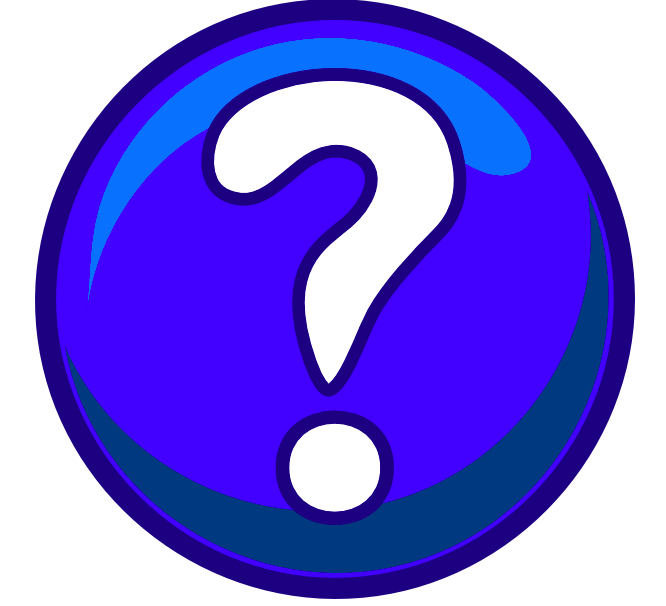 Comparing Products Joseph says the product of 4 and 1 is larger than the product of 4 and any fraction. Do you agree or disagree? Write your claim and explain your answer.